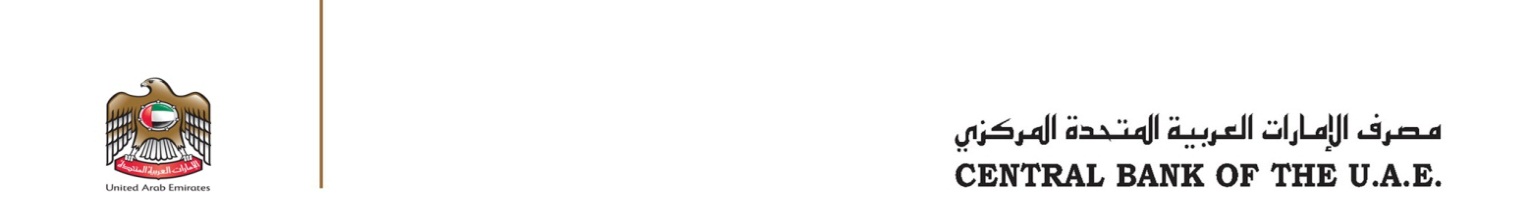 تقرير موجزSummary Reportالتطورات النقدية والمصرفية – مايو 2022Monetary & Banking Developments – May 2022Date:22/06/2022التاريخ:22/06/2022 The Central Bank announced that the Money Supply aggregate M1 decreased by 2.8%, from AED 730.4 billion at the end of April 2022 to AED 710.1 billion at the end of May 2022.أعلن المصرف المـــركزي أن عرض النقد (ن1) انخفض بنسبة 2.8% من 730.4 مليــــار درهـــــم في نهاية شهر ابريل 2022 إلى 710.1 مليـــــار درهم في نهايــة شهر مايو 2022. The Money Supply aggregate M2 increased by 0.1%, from AED 1,567.3 billion at the end of April 2022 to AED 1,568.1 billion at the end of May 2022. ارتفع عرض النقـد (ن2) بنسبة 0.1% من 1,567.3 مليار درهـم في نهاية شهر ابريل 2022 إلى 1,568.1 مليـــــار درهم في نهايــة شهر مايو 2022.The Money Supply aggregate M3 also rose by 1.7%, from AED 1,858.6 billion at the end of April 2022 to AED 1,890.2 billion at the end of May 2022.The fall in M1 was due to AED 4.6 billion reduction in Currency in Circulation Outside Banks and AED 15.7 billion decrease in Monetary Deposits. M2 rose due to AED 21.1 billion increase in Quasi-Monetary Deposits, overriding the drop in M1. M3 soared due to the elevated M2, boasted by AED 30.8 billion growth in Government Deposits.كما ارتفع عرض النقـــد (ن3) بنسبة 1.7% من 1,858.6 مليــــار درهـــــم في نهايـــــة شهر ابريل 2022 إلى 1,890.2 مليـار درهـــــــم فـــي نهايـة شهر م مايو 2022. يعزى الانخفاض في عرض النقد (ن1) لتراجع بمقدار 4.6 مليار درهـــــم فــــي النقد المتداول خارج البنوك وانخفاض بمقدار 15.7 مليار درهم في الودائع النقديـــــة، ويعود الارتفاع في عرض النقد (ن2) إلى زيادة بمقدار 21.1 مليار درهــــم فـــي الودائــــع شبة النقديــــــة على الرغم من انخفاض (ن1)، فيما يعزى الارتفاع في عرض النقد (ن3) إلى ارتفاع عرض النقد (ن2) وزيادة الودائع الحكومة بمقدار 30.8 مليار درهــــم.The Monetary Base contracted by 1.8% falling from AED 486.9 billion at the end of April 2022 to AED 478.0 billion at the end of May 2022. The main drivers of this tightening in the Monetary Base were decreases in Currency Issued, Reserve Account and Banks & OFCs’ Current Accounts & Overnight Deposits of Banks at CBUAE by 6.4%, 0.5% and 1.4%, respectively. Whereas, Certificates of Deposit & Monetary Bills increased by 0.6%. انكمشت القاعدة النقدية بنسبة 1.8% وذلك من 486.9 مليار درهم في نهاية ابريل 2022 إلى 478.0 مليار درهم في نهاية مايو 2022. جاء ذلك نتيجة انخفاض في النقد المصدر وحساب الاحتياطي والحسابات الجارية والايداعات لليلة واحدة للبنوك والمؤسسات المالية الأخرى في المصرف المركزي بنسبة 6.4% و0.5% و1.4% على التوالي مقابل ارتفاع شهادات الإيداع والاذونات النقدية بنسبة  0.6%.Gross banks’ assets, including bankers’ acceptances, rose by 2.9%, rising from AED 3,344.8 billion at the end of April 2022 to AED 3,442.7 billion at the end of May 2022. ارتفع اجمالــــي الأصـــــول المصرفية شاملا بنسبة 2.9% من 3,344.8 مليار درهم في نهاية شهر ابريل 2022 إلـــى 3,442.7 مليار درهـــــم في نهايــــــة شهر مايو 2022.Gross credit grew by 2.6% rising from AED 1,817.4 billion at the end of April 2022 to AED 1,865.5 billion at the end of May 2022. Gross Credit rose due to 3.0% increase in Domestic Credit, overriding the 0.1% reduction in Foreign Credit. Domestic Credit mounted mainly due to 1.4%, 1.3%, 3.5% and 16.9% surges in credit to Government Sector, Public Sector (Government Related Entities), Private Sector and Non-Banking Financial Institutions, respectively. ارتفع اجمالي الائتمان المصرفي بنسبة 2.6% من 1,817.4 مليار درهم في نهاية شهر ابريل 2022 إلى 1,865.5 مليار درهم في نهاية شهر مايو 2022 وذلك نتيجة زيادة بنسبة 3.0% في الائتمان المحلي مقابل انخفاض بنسبة 0.1% في الائتمان الأجنبي. تعزى الزيادة في الائتمان المحلي إلى ارتفاع بنسبة 1.4% و1.3% و3.5% و16.9% في الائتمان الممنوح للقطاع الحكومي والائتمان الممنوح للقطاع العام (الجهات ذات الصلة بالحكومة) وفي الائتمان الممنوح للقطاع الخاص وكذلك في الائتمان الممنوح المؤسسات المالية غير المصرفية على التوالي.Total Bank Deposits increased by 1.6%, climbing from AED 2,008.4 billion at the end of April 2022 to AED 2,040.5 billion at the end of May 2022. The growth in Total Bank Deposits was due to the ascent in Resident Deposits by 2.0%, overshadowing the reduction in Non-Resident Deposits by 1.2%. Resident Deposits increased owing to 10.6%, 6.1% and 0.02% escalations in Government Sector Deposits, Public Sector (Government Related Entities) Deposits and Private Sector Deposits, respectively. On the other hand, Non-Banking Financial Institutions Deposits diminished by 18.0%.ارتفع إجمـــالي الودائع المصرفية بنسبة 1.6% من 2,008.4 مليار درهم في نهاية ابريل 2022 إلى 2,040.5 مليار درهم في نهاية شهر مايو 2022 نتيجة ارتفاع بنسبة 2.0% في ودائع المقيمين مقابل انخفاض بنسبة 1.2% في ودائع غير المقيمين. ارتفعت ودائع المقيمين نتيجة زيادة بنسبة 10.6% و6.1% و0.02% في ودائع القطاع الحكومي وودائع القطاع العام (الجهات ذات الصلة بالحكومة) وفي ودائع القطاع الخاص على التوالي فيما انخفضت ودائع المؤسسات المالية غير المصرفية بنسبة 18.0%.Note: M1 = Currency in circulation outside Banks  + Monetary Deposits (current accounts and call accounts at banks)ملاحظة ن1 يشمل النقد المتداول خارج البنوك + الودائع النقدية (الحسابات الجارية والحسابات تحت الطلب لدى البنوك).M2 = M1 + Quasi-monetary Deposits (resident time and saving    deposits in Dirhams and resident deposits in foreign currencies)ن2 يشمل ن1 + الودائع شبه النقدية (الودائع لأجل والودائع الادخاريــة للمقيمين بالدرهـم، وودائع المقيمين بالعملات الأجنبية).M3 = M2 + Government Deposits at banks operating in the  UAE as well as at the Central Bankن3 يشمل ن2 + ودائع الحكومة لدى البنوك العاملة في دولة الإمارات العربية المتحدة، وكذلك لدى المصرف المركزي. 